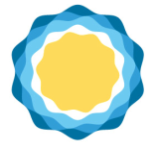 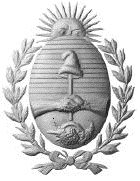                      Gobierno de Mendoza	                                                                                                                                                                                                                           INSTITUTO SUPERIOR DE FORMACIÓN                 Dirección General de Escuelas                                                                                                                                                                                                                                     DOCENTE Y TÉCNICA       DIRECCIÓN DE EDUCACIÓN SUPERIOR                                                                                                                                                                                                                       Nº 9-030 “DEL BICENTENARIO”Las autoridades del Instituto……………………………………………………………………………………………….……………..…………………..certifican que el/la alumno/a………………………………………………………………………..………………..DNI N°………………………………….…………………………………….. ha aprobado las siguientes instancias electivas, correspondientes a la carrera………………………………….………………………………………..…………………………………………                     ……………………………………………………………………….						………………………………………………………………...                                                   Autoridad												AutoridadDenominación del cursoProfesor/aHorascátedraHorasrelojInstituciónFecha de aprobación12345678